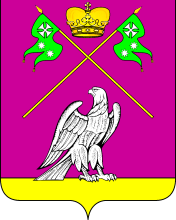 СОВЕТ МУНИЦИПАЛЬНОГО ОБРАЗОВАНИЯВЫСЕЛКОВСКИЙ РАЙОН   Очередная XIII-я сессия IV созываР Е Ш Е Н И Еот 02 декабря 2021 года                                                                             № 3-80ст-ца ВыселкиО внесении изменений в решение Совета муниципального образования Выселковский район от 19 июня 2012 года № 4-202  «Об утверждении положения о бюджетном процессе в муниципальном образовании Выселковский район»В целях приведения в соответствие с требованием бюджетного законодательства Российской Федерации и Краснодарского края, упорядочения и систематизации норм права, регулирующих бюджетный процесс в муниципальном образовании Выселковский район, дальнейшего совершенствования бюджетного процесса  в муниципальном образовании Выселковский район», Совет муниципального образования Выселковский район  р е ш и л:1. Внести в решение Совета муниципального образования Выселковский район  от 19 июня 2012 года № 4-202  «Об утверждении положения о бюджетном процессе в муниципальном образовании Выселковский район» следующие изменения:1) абзац 9 пункта 6 признать утратившим силу;2) в пункте 7 после абзаца «осуществляет приостановление  операций по лицевым счетам получателей средств районного бюджета в случаях, предусмотренных законодательством Российской Федерации;» дополнить абзацем следующего содержания:«осуществляет казначейское сопровождение в отношении средств, определенных в соответствии со статьей 242.26 Бюджетного кодекса Российской Федерации, в случаях, установленных решением Совета муниципального образования Выселковский район о районном бюджете;»;3) пункт  9 признать утратившим силу;4) пункт 11 признать утратившим силу;5) пункт 13 изложить в следующей редакции:«Пункт 13. Порядок использования собственных финансовых средств                  муниципального образования Выселковский район для                  осуществления переданных полномочий Российской                   Федерации, Краснодарского краяВ случае недостаточности объема субвенций, предоставляемых из федерального, краевого бюджетов для осуществления органами местного самоуправления муниципального образования Выселковский район переданных им полномочий Российской Федерации, Краснодарского края, органы местного самоуправления муниципального образования Выселковский район имеют право дополнительно использовать собственные финансовые средства муниципального образования Выселковский район. Объем средств районного бюджета, дополнительно используемый для осуществления переданных полномочий Российской Федерации, Краснодарского края, устанавливается решением Совета муниципального образования Выселковский район о районном бюджете в составе ведомственной структуры расходов районного бюджета в соответствии с классификацией расходов бюджетов.»;6) подпункт 3 пункта 17 изложить в следующей редакции:«Решением Совета муниципального образования Выселковский район наряду с показателями, установленными Бюджетным кодексом Российской Федерации, утверждаются:перечень главных распорядителей средств бюджета, перечень разделов, подразделов, целевых статей (муниципальных программ и непрограммных направлений деятельности), групп видов расходов бюджета в составе ведомственной структуры расходов бюджета;объем поступлений доходов в бюджет по кодам видов (подвидов) доходов на очередной финансовый год и плановый период;распределение бюджетных ассигнований по разделам и подразделам классификации расходов бюджета на очередной финансовый год и плановый период;распределение бюджетных ассигнований по целевым статьям (муниципальным программам и непрограммным направлениям деятельности), группам видов расходов классификации расходов бюджетов на очередной финансовый год и плановый период;объем бюджетных ассигнований, направляемых на социальную поддержку детей и семей, на очередной финансовый год и плановый период;иные показатели районного бюджета.»7) подпункт 2 пункта 18 изложить в следующей редакции: «Одновременно с проектом решения о районном бюджете в Совет муниципального образования Выселковский район представляются:прогноз основных характеристик (общий объем доходов, общий объем расходов, дефицит (профицит) бюджета) консолидированного бюджета муниципального образования Выселковский район;оценка ожидаемого исполнения районного бюджета и консолидированного бюджета муниципального образования Выселковский район на текущий финансовый год;паспорта муниципальных программ (проекты изменений в указанные паспорта);расчеты по видам доходов районного бюджета и источников финансирования дефицита районного бюджета на очередной финансовый год и плановый период;отчет об оценке налоговых расходов муниципального образования Выселковский район за отчетный финансовый год, оценке налоговых расходов муниципального образования Выселковский район на текущий финансовый год и оценке налоговых расходов муниципального образования Выселковский район на очередной финансовый год и плановый период;иные документы и материалы в соответствии с бюджетным законодательством Российской Федерации и иными нормативными правовыми актами, регулирующими бюджетные правоотношения.»8) пункт 22 признать утратившим силу;9) пункт 24 признать утратившим силу;10) пункт 25 признать утратившим силу;11) подпункт 2 пункта 30 изложить в следующей редакции:«Одновременно с годовым отчетом об исполнении районного бюджета в Совет муниципального образования Выселковский район представляются:Отчет об использовании бюджетных ассигнований резервного фонда администрации муниципального образования Выселковский район по разделам и подразделам классификации расходов бюджетов с указанием реквизитов правового акта главы муниципального образования Выселковский  район, являющегося основанием для расходования бюджетных ассигнований резервного фонда администрации муниципального образования Выселковский район, а также с указанием цели, размера выделенных средств;информация об исполнении районного бюджета (в части межбюджетных трансфертов) в разрезе межбюджетных трансфертов по  муниципальным образованиям;информация об остатках целевых и нецелевых средств районного бюджета, сложившихся на конец финансового года;информация о выданных муниципальных гарантиях муниципального образования Выселковский район в разрезе получателей;иная отчетность, предусмотренная бюджетным законодательством российской Федерации.»2.Положения подпункта 2 пункта 1 настоящего Решения вступают в силу с 1 января 2022 года.3. Положения подпункта 6, абзаца 7 подпункта 7 пункта 1 настоящего Решения применяются к правоотношениям, возникающим при составлении районного бюджета на 2022 год и на плановый период 2023 и 2024 годов.4. Решение вступает в силу со дня его официального опубликования.Глава муниципального образования                  Председатель СоветаВыселковский район                                            муниципального образования                                                                                Выселковский  район                                                        С.И. Фирстков                                               Н.С. Сочивко   						      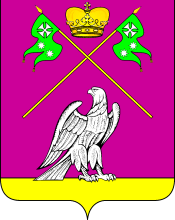 СОВЕТ МУНИЦИПАЛЬНОГО ОБРАЗОВАНИЯВЫСЕЛКОВСКИЙ РАЙОН   Очередная ХIII -я сессия IV созываР Е Ш Е Н И Еот 02 декабря 2021 года      						                        № 4-81ст-ца ВыселкиО даче согласия на передачу из муниципальной собственности муниципального образования Выселковский район в федеральную собственность Российской Федерации на безвозмездной основе муниципального имущества – нежилых помещений № 1, № 6, расположенных  по адресу: Краснодарский край, Выселковский район, поселок Первомайский, улица Школьная, д. 7В соответствии с Гражданским кодексом Российской Федерации, Федеральным законом от 6 октября 2003 года  № 131-ФЗ «Об общих принципах организации местного самоуправления в Российской Федерации», Федеральным  законом  от 22 августа 2004 года № 122-ФЗ «О внесении изменений в законодательные акты Российской Федерации и признании утратившими силу некоторых законодательных актов Российской Федерации в связи с принятием Федеральных законов «О внесении изменений и дополнений в Федеральный закон «Об общих принципах организации законодательных (представительных) и исполнительных органов государственной власти субъектов Российской Федерации» и «Об общих принципах организации местного самоуправления в Российской Федерации», постановлением Правительства Российской Федерации от 13 июня 2006 года № 374 «О перечнях документов, необходимых для принятия решения о передаче имущества из федеральной собственности в собственность субъекта Российской Федерации или муниципальную собственность, из собственности субъекта Российской Федерации в федеральную собственность или муниципальную собственность, из муниципальной собственности в федеральную собственность или собственность субъекта Российской Федерации», Федеральным  законом  от 29 июня 2018 года № 171-ФЗ «Об  особенностях  реорганизации федерального государственного  унитарного предприятия «Почта России», основах деятельности акционерного общества «Почта России»  и о внесении изменений в отдельные законодательные акты Российской Федерации», письма заместителя главы администрации (Губернатора) Краснодарского края А.А.Руппель от 26 марта 2021 года                                 № 10-05-140/21 о передаче объектов недвижимости Совет муниципального образования Выселковский район  р е ш и л:1. Дать согласие администрации муниципального образования Выселковский район на передачу из муниципальной собственности муниципального образования Выселковский район в федеральную собственность Российской Федерации на безвозмездной основе муниципального имущества – нежилых помещений № 1, № 6, расположенных  по адресу: Краснодарский край, Выселковский район, поселок Первомайский, улица Школьная,  д. 7,  кадастровый номер 23:05:0501003:332, площадь –                  20,0 кв.м.2. Отделу по управлению муниципальным имуществом и земельным вопросам администрации муниципального образования Выселковский район (Пазий) подготовить документы в соответствии с действующим законодательством.3.  Контроль за выполнением настоящего решения возложить на  первого заместителя главы муниципального образования Выселковский район Т.П.Коробову.4.  Решение вступает в силу со дня подписания.Глава муниципального образования                         Председатель СоветаВыселковский район                                                   муниципального образования                       						      Выселковский район                                С.И.Фирстков	                                      Н.С.СочивкоСОВЕТ МУНИЦИПАЛЬНОГО ОБРАЗОВАНИЯВЫСЕЛКОВСКИЙ РАЙОН   Очередная ХIII -я сессия IV созываР Е Ш Е Н И Еот 02 декабря 2021 года      						                     № 5-82ст-ца ВыселкиО внесении изменений в решение Совета муниципальногообразования Выселковский район от 25 ноября 2011 года № 3-152 «Об утверждении Положения о Контрольно-счетной палате муниципального образовании Выселковский район» В целях приведения муниципальных правовых актов в соответствие с Федеральным законом от 1 июля 2021 года  N 255-ФЗ "О внесении изменений в Федеральный закон "Об общих принципах организации и деятельности контрольно-счетных органов субъектов Российской Федерации и муниципальных образований" и отдельные законодательные акты Российской Федерации", руководствуясь Уставом муниципального образования Выселковский район, Совет муниципального образования Выселковский район Р Е Ш И Л:           1. Внести в решение очередной XVI сессии II созыва Совета муниципального образования Выселковский район от 25 ноября 2011 года                           № 3-152 «Об утверждении Положения о Контрольно-счетной палате муниципального образовании Выселковский район» изменения, изложив приложение к решению в новой редакции согласно приложению к настоящему решению (приложение).2. Признать утратившими силу решение внеочередной ХХХ сессии  Совета муниципального образования Выселковский район от 25 апреля                      2013 года № 2-273 «О рассмотрении протеста прокурора на отдельные положения Решения Совета муниципального образования Выселковский район от 25 ноября 2011 года № 3-152 «Об утверждении Положения о Контрольно-счетной палате муниципального образования Выселковский район»; решение очередной XLIV-й сессии II созыва Совета муниципального образования Выселковский район от 25 декабря 2014 года № 6-387 «О рассмотрении протеста прокуратуры Выселковского района на решение Совета муниципального образования Выселковский район от 25 ноября 2011 года                          № 3-152 «Об утверждении Положения о Контрольно-счетной палате муниципального образования Выселковский район»;решение очередной XХХIII-й сессии III созыва  Совета муниципального образования Выселковский район от 12 марта 2019 года № 13-275                                «О рассмотрении протеста прокурора на отдельные положения Решения Совета муниципального образования Выселковский район от 25 ноября 2011 года                     № 3-152 «Об утверждении Положения о Контрольно-счетной палате муниципального образования Выселковский район» (в редакции от 25 декабря 2014 года № 6-387).3. Обнародовать настоящее решение и разместить на официальном сайте администрации муниципального образования Выселковский район в сети Интернет.4. Настоящее решение вступает в силу со дня его обнародования. Глава муниципального                                               Председатель Советаобразования Выселковский район	                          муниципального образования		                                                                  Выселковский район                            С.И.Фирстков                                                             Н. С. СочивкоСОВЕТ МУНИЦИПАЛЬНОГО ОБРАЗОВАНИЯВЫСЕЛКОВСКИЙ РАЙОН   Очередная ХIII-я сессия IV созываР Е Ш Е Н И Еот 02 декабря 2021 года      						                     № 6-83ст-ца ВыселкиОб утверждении прейскуранта цен на оказание платных дополнительных образовательных и иных услуг, оказываемых муниципальными образовательными организациями Выселковского районас 1 сентября 2021 года по 31 августа 2022 года В соответствии с Федеральными законами от 12 января 1996 года                 № 7-ФЗ «О некоммерческих организациях», от 3 ноября 2006 года № 174-ФЗ
«Об автономных учреждениях», Законом Российской Федерации от 9 октября 1992 года № 3612-I «Основы законодательства Российской Федерации о культуре», Федеральным законом Российской Федерации от 29 декабря  2012 года № 273-ФЗ «Об образовании в Российской Федерации», в целях привлечения дополнительных средств, направленных на улучшение обеспечения функционирования образовательных организаций, руководствуясь Уставом муниципального образования Выселковский район, Совет муниципального образования Выселковский район  р е ш и л:1. Утвердить прейскурант цен на оказание платных дополнительных образовательных и иных услуг, оказываемых муниципальными образовательными организациями Выселковского района с 1 сентября 2021 года по 31 августа 2022 года согласно приложению к настоящему решению.2. Обнародовать настоящее решение.3. Решение вступает в силу со дня его обнародования и распространяется на правоотношения возникшие с 1 сентября 2021 года.Глава муниципального образования                         Председатель СоветаВыселковский район                                                   муниципального образования                       						      Выселковский район                                             С.И.Фирстков	                                            Н.С.СочивкоСОВЕТ МУНИЦИПАЛЬНОГО ОБРАЗОВАНИЯВЫСЕЛКОВСКИЙ РАЙОН   Очередная ХIII-я сессия IV созываР Е Ш Е Н И Еот 02 декабря 2021 года      						                     № 7-84ст-ца ВыселкиХодатайство Совета муниципального образования Выселковский район «О награждении Колесникова Сергея Андреевича, врача-травматолога-ортопеда отделения травматологии и ортопедии Государственного Бюджетного Учреждения Здравоохранения «Центральная районная больница имени заслуженного врача РФ Долгополова В.Ф.» Министерства здравоохранения Краснодарского края – Почетной Грамотой Законодательного Собрания Краснодарского краяРассмотрев   ходатайство  Государственного  Бюджетного  Учреждения Здравоохранения «Центральная районная больница имени заслуженного врача РФ Долгополова В.Ф.» Министерства здравоохранения Краснодарского края «О награждении Колесникова Сергея Андреевича, врача-травматолога-ортопеда отделения травматологии и ортопедии», а также предоставленную характеристику и оценив его заслуги в области профессиональной                                и общественной деятельности, Совет муниципального образования Выселковский район  р е ш и л:1. Ходатайствовать перед Законодательным Собранием Краснодарского края о награждении Колесникова Сергея Андреевича, врача -                      травматолога-ортопеда, отделения травматологии и ортопедии Государственного  Бюджетного  Учреждения Здравоохранения «Центральная районная больница имени заслуженного врача РФ Долгополова В.Ф.» Министерства здравоохранения Краснодарского края – Почетной Грамотой Законодательного Собрания Краснодарского края.2. Поручить главе муниципального образования Выселковский район Фирсткову С.И. направить данное решение в Законодательное Собрание Краснодарского края.3. Решение вступает в силу с даты его принятия.Глава муниципального образования                         Председатель СоветаВыселковский район                                                   муниципального образования                                                                                       Выселковский район                                     С.И.Фирстков	                                           Н.С. Сочивко